        CREATIVITATEA  ÎN COMPUNERILE ȘCOLARE DIN ÎNVĂȚĂMÂNTUL PRIMAR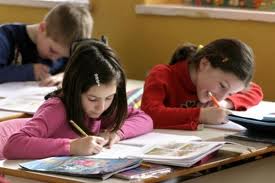 Autor:PINTICAN ALINA            MARIAN GINA  MARIANA Biblografie: Popescu, Mihăieşti, A., 1997 Formarea şi dezvoltarea creativităţii verbale la elevi, Învăţământul primar, Rodari, G., 2009 Gramatica fanteziei, Editura Humanitas, București, Roşca, A., Creativitatea, 1972  Ed. Enciclopedică Română, Bucureşti,                                   IMAGINI :http://www.didactic.ro/fotografie/3905ZALAU2017        Trăim într-o societate în care creativitatea a devenit un indiciu  al calităţii în majoritatea domeniilor de activitate. Viziunea constructivist-pragmatică a educaţiei contemporane este  manifestată prin ceea ce se numeşte învăţare creativă, personalitate creatoare, motivaţie intrinsecă, acţiune eficientă autoformativă.           Dezvoltarea creativităţii şcolarilor, încă din clasa pregătitoare, a devenit o preocupare permanentă a cadrelor dicactice. Şcolarul stimulat să creeze va deveni un adult capabil să găsească soluţii şi să se adapteze într-o societate dinamică. Dascălul mileniului III e creativ, ingenios, bine informat şi organizat, dornic să ghideze elevul pe noi căi de abordare a fenomenului educaţional care să depăşească rutina sau şablonul.            Etimologic, termenul de creativitate derivă din latinescul ,,creare” care înseamnă a naşte,  a făuri. Acest termen a fost introdus în limbajul ştiiţific de G. W. Allport în 1937.  Fenomenul creativităţii este de maximă actualitate şi interes în educaţia contemporană, focusată pe potenţialul de  expresie a personalităţii fiecărui individ. Depăşind, ca interes, ştiinţele educaţionale, creativitatea este o temă inter şi pluridisciplinară, un aspect existenţial al societății moderne.           O motivaţia pertinentă  pentru cercetarea asiduă şi  nuanţată  a acestui fenomen  o reprezintă complexitatea creativităţii. Putem pune pe seama naturii şi complexităţii creativităţii, faptul că  fenomenul, implicit conceptul de creativitate sunt, încă,  subiecte de controversă.           O definiție amplă a creativității a fost enunțată de Ellis Paul Torrance (1966): creativitatea este "un proces de sensibilizare la probleme, deficiențe, goluri în cunoștințe, elemente care lipsesc, dizarmonii etc.; identificarea dificultăților; căutarea de soluții sau formularea ipotezelor asupra deficiențelor: testarea și re-testarea acestor ipoteze și, posibil, modificarea și re-testarea lor, în final, comunicarea rezultatelor".        Evoluţia modului de înţelegere a creativităţii se poate pune în evidenţă din analiza raportului inteligenţă-creativitate. Unii cercetători consideră inteligenţa ca fiind  constituentul principal al activităţii creative. Depăşind tendinţa de a echivala  geniul cu inteligenţa, J.P. Guilford (1950) identifica creativitatea cu  gândirea divergentă. Testele de gândire divergentă devin metode specifice de cercetare, pe plan psihodiagnostic, a creativităţii.         Creativitatea și educarea ei reprezintă în zilele noastre o mare și interesantă provocare pentru toate domeniile de activitate. Prioritatea învățământului românesc este ,,construirea” omului de tip nou, cu stil eficient, a omului cu calități sedimentare și simț al datoriei; punerea în valoare a ,,aurului cenușiu”; dezvoltarea la maximum a potențialului individual de la cele mai fragede vârste.         Este incontestabil faptul că ,,un mediu ce provoacă şi, în acelaşi timp, recompensează  comportamentul creativ poate facilita apariţia unor comportamente originale  şi în alte sarcini decât cele pentru care a fost antrenată o anumită persoană” Mih, V., (2001). Mediu educaţional instituţional sau familial  este pepiniera care pregăteşte individul creativ de mâine.        Parcurgerea proceselor de învăţare şi formare prin exersarea spiritului creativ este  pentru şcoala contemporană un adevărat postulat. Este acceptată în unanimitate ideea că educaţia viitorului va fi una de tip creativ-cognitiv, iar învăţarea va fi de tip interactiv-creativ. În spiritul acestei idei sunt  preocupările tot mai sistematice în vederea studierii fenomenului creativităţii în şcoală.         Mediul şcolar contribuie decisiv la valorificarea potenţialului creativ. Ridicarea  potențialului creativ al elevilor începe de la munca creatoare a dascălului, pentru aceasta fiind necesare cunoștințe multilaterale, eficiența în muncă și o bună pregătire.  Deşi nu poate fi vorba de existenţa unei creativităţi deosebite a şcolarului mic (în sensul de inventatori, artişti) în ciclul primar  se urmăreşte formarea şi cultivarea unor capacităţi de cunoaştere, a  unor premise pentru dezvoltarea ulterioară a creativităţii. Nu se pune accentul pe produsul elevilor ca valoare socială, ci pe nota de originalitate în soluţiile găsite pentru rezolvarea unor sarcini. Activităţile desfăşurate în mediul şcolar corespund şi răspund unor nevoi emoţionale ale elevilor- de a realiza şi de a se realiza, de a se modela şi împlini ca personalitate autonomă. Pentru stimularea creativităţii în şcoală se are în vedere:  crearea unei atmosfere pozitive, permisive, constructive, deschise spre inovaţie;stimularea permanentă a  gândirii elevilor;încurajarea elevilor să  pună şi să-şi pună întrebări;solicitatea elevilor să  execute sarcini diverse;încurajarea elevilor să problematizeze, să formuleze probleme, să soluţioneze problemele prin cât  mai  multe variante;implicarea elevilor în activităţi de evaluare, autoevaluare şi interevaluare;oferirea sistematică de întăriri pozitive şi recompense verbale.      Alexandru Roşca arăta că ,,în funcţie de felul în care este organizat şi orientat procesul de învăţământ poate duce la dezvoltarea unei gândiri creatoare, după cum poate duce şi la formarea unei gândiri şablon”.  Dezvoltarea capacităţilor aptitudinale creatoare se realizează prin medote moderne, activ-participative care au în vedere formarea unor deprinderi de învăţare prin cercetare –descoperire şi efort intelectual propriu.         Potenţialul creativ al elevilor poate fi  stimulat, dirijat şi  prin folosirea unor metode de creativitate în grup precum:   brainstorming; sinectica;  metoda  6-3-5;  metoda Philips 6-6;  metoda matricii morfologice;  diagrama Pareto; diagrama Ishikawa; diagrama Why-Why; metoda scenariilor; discuţia Panel.      Decriptarea fenomenului creator  necesită un portofoliu amplu de metode, unele de uzanță comună oricărui proces psihic, altele focusate pe creativitate.       Caracterul multidimensional și multidisciplinar al creativității determina diversitatea și multitudinea de metode pentru identificarea creativității elevilor  precumt: analiza produselor activității, studiul de caz, metoda aprecierii, metoda testelor.       Metodele de stimulare a creativitățíi sunt definite ca un sistem de procedee specifice, polivalente care sunt orientate spre dezvoltarea psihică a elevului,  prin oferirea de oportunități pentru a căuta și  încerca idei noi. Aceste metode  combat blocajele în dezvoltarea spiritului creativ și favorizează asociația cât  mai liberă a ideilor.       În clasa I predominante sunt activitățile de însușire a scrisului și  a cititului, iar dezvoltarea creativității se realizează mai mult sub formă de exerciții –joc de tipul : găsiți cuvinte care să înceapă cu ...; să se termine cu...; să conțină...; alcătuiți enunțuri care să conțină cuvântul... sau cuvintele....        În clasa a II-a textele pe care se lucrează cresc ca dimensiune și conțin sinonime, antonime sau omonime.        Din clasa a III-a elevii identifică părțile principale ale unei compuneri și realizează compoziții literare scurte ca întindere.      Programa școlară a clasei a IV-a prevede  diverse tipuri de compuneri: compunerea cu început sau sfârșit dat, compunerea după un plan propriu de idei, compunere după suport vizual, compunere cu titlu dat, compunere pe baza unor cuvinte sau expresii date, compunerea liberă, compunerea în care se introduce dialogul și altele.       Compunerile școlare au un rol evident în cultivarea capacităților  de exprimare a elevilor  contribuind la formarea lor intelectuală, morală și estetică. Scopul compoziţiilor este identic cu scopul general al şcolii. Operaţiile implicate în  exercițiile de compoziţii se constituie că un proces instructiv- educativ, al cărui câmp de desfăşurare nu se limitează numai la studierea limbii şi litaraturii române, ci îmbrăţişează aproape toate disciplinele de învăţământ.       Un prim aspect urmărit prin intermediul exerciţiilor de compoziţie este dezvoltarea spiritului de observaţie. Exerciţiile de compoziţie se combină cu preocuparea pentru cultivarea curiozităţii, cu formarea deprinderii de a observa. Există o disciplină a observării, care pune la contribuţie “toate părţile inteligenţei” (Robert Dottrens). A şti să observi înseamnă, printre altele, a fi capabil să distingi între a vedea şi a privi, între a auzi şi a ascultă. Procesul este sintetizat de Decroly în trilogia: a observă, a asocia, a exprima. Prin antrenarea elevilor în efectuarea unor compoziţii se cultivă spiritul de observaţie, în strânsă legătură cu deprinderea de a verbaliza observaţiile respective.        Un alt aspect important al scopului compoziţiilor şcolare este cultivarea deprinderii de a gândi ce nu poate fi separată de deprinderea de a observa. Prin intervenţia gândirii, observaţiile sunt analizate, comparate, corelate, clasate. Pe baza observaţiilor, gândirea generalizează şi ajunge la abstractizări, limbajul însoţind permanent aceste operaţii.       ,,A gândi, nu este posibil fără a acţiona şi a forma, nici a acţiona fără a gândi şi a forma, şi nici a forma fără a gândi şi a acţiona.” afirma L.Pareyson.        Dezvoltarea imaginaţiei este un alt aspect  al scopului complex al compozițiilor școlare. Exerciţii pregătitoare precum: povestirea orală sau scrisă a unor evenimente văzute, trăite, auzite sau citite, rezumatul și altele,  contribuie la atingerea acestui scop.        Dezvoltând creativitatea elevilor și a capacității de reordonare, organizare personală, remodelare originală a cunoştinţelor despre mediul înconjurător compunerile școlare se pot constitui în punți de legătură între lumea interioară și cea exterioară, în ele oglindindu-se trăirile, frământările,  percepțiile, dorințele sau frustrările copiilor.       Ciclul primar oferă numeroase posibilităţi de valorificare a creativităţii în cadrul orelor de limba şi literatura română prin numărul de ore distribuite. Limba şi literatura română urmăreşte constituirea receptivităţii estetice cât şi dezvoltarea spiritului creator care presupune formarea receptivităţii creatoare, dezvoltarea capacităţii de a restructura într-o viziune proprie elemente decupate din lectura unei opere, dar şi dezvoltarea mijloacelor de autoexprimare, cultivarea expresiei artistice. Prin intermediul compunerilor se valorifică cunoştinţele elevilor dobândite la celelalte componente ale obiectului limba şi literatura română (citit-scris, comunicare, lectură). Este tipul de activitate cel mai personalizat dintre toate componentele limbii şi literaturii române pentru că în mai mare măsură decât în cazul altor activităţi vizează trăsăturile individuale, atât ca premise, cât ca şi finalităţi.       Activitatea de compunere contribuie la: exercitarea de către elevi a actului comunicării, în formă orală şi scrisă; dezvoltarea capacităţilor intelectuale (selecţia, comparaţia); formarea şi dezvoltarea capacităţilor de selecţie globală, prin concentrarea în acelaşi tip de activitate a unor informaţii provenite din surse diferite: experienţă personală, celelalte obiecte de învăţământ; stimularea imaginaţiei;     e) afirmarea personalităţii şi cultivarea încrederii în forţele proprii.     Compunerea este considerată o activitate cu grad sporit de dificultate, fapt datorat  următoarelor aspecte: •   presupune o experienţă cognitivă în timp (cunoştinţe, activităţi practice, impresii); •  implică o prezentare personală a unui obiect determinat (proces, imagine, succesiune de imagine);       Activitatea propriu-zisă de elaborare a compunerilor este precedată de pregătirea elevilor pentru aceasta, care constă în activităţi asupra modelului, respectiv analiza şi imitarea lui. Întâi elevii învaţă să descopere organizarea internă a unui text şi apoi trec la elaborarea textului personal. Pregătirea elevilor pentru a ajunge la capacitatea de a redacta în mod independent compuneri se realizează într-un interval mai mare de timp, ca orice proces prin care se urmăreşte formarea unei deprinderi. Activitatea desfăşurată în cadrul orelor de limba şi literatura română oferă elevilor achiziţiile necesare pentru a elabora compuneri: învaţă să înlănţuie cuvintele în propoziţii, să formuleze propoziţii clare şi corecte din punct de vedere gramatical, să desfăşoare ideile în succesiunea lor logică.        Exerciții pentru stimularea creativității verbale:Combină literele (a,d,g,n,o,f,e,l,u,s,z,p,v) pentru a forma cât mai multe cuvinte.Din silabele date( me,mi,re,ne,a,ra,mu) compune cât mai multe cuvinte.Folosind literele cuvântului ,,ninsoare”scrie cât mai multe cuvinte.Înlătură o literă sau o silabă din fața cuvintelor date pentru a descoperi cuninte noi.Găsiți cuvinte care conțin grupul eauAlcătuiți propoziții despre jucăria preferatăCreați dialoguri scurte intitulate. De vorbă cu președintele țării,  Eu și extraterestrulFă o pată de cerneală pe o bucată de hârtie , îndoaie repede foaia , apoi scrie 10 obiecte care seamănă cu pata .      Aspectele de care  dascălul trebuie să țină cont în preocuparea sa pentru dezvoltarea potențialului creator prin intermediul compunerilor școlare sunt:        a) alegerea temei şi stabilirea conţinutului compunerii – învăţătorul va avea în vedere particularităţile de vârstă ale copiilor, preocupările lor etc.;       b) gradarea efortului elevilor – a desfăşura activitatea conform acestei cerinţe înseamnă a pleca de la simplu la complex;       c) tehnica elaborării – aceasta presupune orientarea elevilor în adunarea materialului corespunzător titlului indicat, distribuirea acestui material pe cele trei părţi ale compunerii. Învăţătorul trebuie să asigure înţelegerea de către elevi a temei care urmează a fi prezentată. Stabilirea unui titlu potrivit uşurează elevilor sarcina redactării compunerii, pentru că le organizează gândirea şi imaginaţia în jurul unei idei clare.      d) strângerea materialului necesar pentru elaborarea compunerii – este o operaţie dificilă pentru elevi, care presupune stabilirea a ceea ce va cuprinde textul compunerii, procurarea materialului şi organizarea acestui material în conformitate cu un plan simpu de idei. redactarea compunerii – accentul se pune pe cuvânt ca mijloc de exprimare a ideii.        Compunerile şcolare reprezintă cel mai generos prilej de a valorifica experinţa de viaţă, de manifestarea a imaginaţie creatoare a elevilor. În elaborarea unei compuneri, redactarea este actul creativ cel mai semnificativ.    Forma cea mai simplă de compunere este reproducerea orală a unui text auzit sau citit. Alcătuirea compunerilor pe bază de texte presupune stabilirea unui plan, în care să fie înregistrate momentele principale ale acţiunii, dacă textul respectiv este o naraţiune, sau tablourile, când textul aparţine liricii sau peisagisticii. Ideile principale pot fi formulate în mai multe variante, în funcţie de experienţa elevului în acest tip de activitate, de natura textului literar: - sub formă de desene (clasa I);- sub formă de întrebări (cea mai uşoară formă de elaborare a ideilor principale);- sub formă de titluri (texte descriptive);- sub formă de propoziţii enunţiative (texte narative);- sub formă de citate.       Compuneri orale pe baza unei ilustraţii sau a unui şir de ilustraţii s-au realizat şi în perioada preşcolarităţii. În ciclul primar elevii sunt capabili să stabilească legături între secvenţele reprezentate de ilustraţii, respectiv să completeze golurile între o ilustraţie şi alta. Compunerile pe baza unui șir de ilustrații pregătesc elevii pentru compuneri pe baza unui tablou.În  cazul în  care un tablou devine sursa de inspirație pentru alcătuirea unei compuneri, sarcina cea mai dificilă a dascălului este aceea de a-i învăța pe elevi să ,,citească ” tabloul. Activitatea creatoare a elevilor vizează descifrarea imaginii, tabloului respectiv, stabilirea succesiunii secvențelor și a semnificațiilor unor detalii.     Iată un exemplu de imagini pe care baza cărora se poate realiza o compunere după imagini.      Compunerile după un plan dat presupun experienţa unor sugestii sub formă de idei. Rolul de a formula planul de idei îi revine învăţătorului. Planul de idei este același pentru toți elevii și se recomandă respectarea ordinii evenimentelor. Un exemplu de compunere  după un plan de idei este următorul:Redactează o compunere despre o zi petrecută cu bunica, pornind de la următorul plan de idei. Găsește un titlu portivit.Glasul bunicii m-a întâmpinat cu bucurie.Ziua am petrecut-o în ograda bunicii.Seara am adormit în brațele bunicii.         Planul  dat al unui compuneri poate fi sub formă de întrebări, exclamații sau enunțuri.     Compunerile pe baza unor cuvinte de sprijin propun elevilor să lucreze pe baza unui suport lingvistic dat de către învăţător, cuvinte comunicate în ordinea prevăzută să apară în text. În redactarea unei astfel de compuneri se urmăresc câteva aspecte:realizarea unui plan simplu de idei, apoi dezvoltarea lui;respectarea celor trei părți principale ale unei compuneri;folosirea tuturor cuvintelor de sprijin date.    Compunerea cu început dat se caracterizează printr-un mare grad de independenţă oferit elevilor. Lor li se dă începutul compunerii, urmând să continuie într-o direcţie propusă sau inventată de ei:             Într-o zi,  când  afară   se stârnise  un  vânt   puternic,  o   broscuță   hop-hop!  sări  într-un ulcior aruncat lângă un tufiș... .....................................................................................       Compunerile narative în care se introduce dialogul se bazează pe experienţa personală a elevilor, pe lecturi sau pe capacitatea lor de a inventa. Exemple de compuneri narative:  relatarea unui fapt, a unei întâmplări reale sau imaginare,  a unei pățanii  hazlii, reportaj jurnalistic.       O compunere narativă în care se intoduce dialogul poate avea următoarea cerință:      1.Pregătește o expediție la Polul Sud sau în adâncul oceanului. Introdu în povestire secvențe de dialog. Planul de idei e următorul:Motivul expedițieiAlegerea echipajuluiÎntocmirea  traseuluiEchipamentul necesarDrumulMisiune îndeplinită!       Exemple de titluri pentru compunerea narativă liberă:  Gâlceava notelor, Prietenia, Amintiri din școala primară, La pescuit, Petrecerea etc        Compunerea liberă presupune dreptul acordat elevilor în alegerea temei compunerii şi a modului de tratare al acesteia. Pentru a putea să relizeze o compunere liberă, elevii trebuie să fie pregătiţi şi obiectivul poate deveni posibil numai ca rezultat al activităţii creatoare. Elaborarea  unei compuneri libere se bazează pe două premise importante:elevii să dețină un volum de cunoștințe de care să se folosească în compunere; să aibă capacitatea de a elabora  oral și scris ideile.      Compunerea liberă este o concepție metodologică, o orientare ce trebuie asigurată compunerilor. Această libertate sigură  creșterea valorii formative a compunerilor deoarece i se sigură elevului dreptul de a alege,  de a experimenta, de a cerceta.      Originile  compunerii libere sunt povestirile întâmplărilor în care elevii au fost implicați sau au fost martori.         În realizarea unei  compunere, este recomandabil  să  se țină cont de următoarele indicaţii:Citiţi cu atenţie titlul sau cerinţa temei, până la deplina înţelegere a înţelesului fiecărui cuvânt, precum şi a enunţului complet; Gândiţi-vă intens ce cunoştinţe puteţi folosi în această compunere – cunoştinţe dobândite prin: experienţa personală, lecturi,  studiu, informaţii radio-TV; Alegeţi din cunoştinţele potrivite cu tema, pe cele mai interesante şi mai semnificative; Ordonaţi cunoştinţele alese într-un plan de idei, într-o ordine logică; Alcătuiţi planul compunerii, distribuind ideile în: introducere, cuprins şi încheiere;Realizaţi compunerea, dezvoltând ideile din plan şi păstrând armonia între titlu şi conţinut, precum şi între părţile compunerii; Recitiţi cu atenţie compunerea şi corectaţi eventualele greşeli; Citiţi de cel puţin două ori compunerea, cu voce tare, eventual în faţa oglinzii.Crează un plan!Înlănțuie logic ideile!Scrie ortogramele corect!Întreabă, dacă nu ești sigur!Atenție la  semnele de punctuație !Folosește expresii frumoase!Evită repetițiile!       Orele dedicate compunerilor oferă condiţii optime pentru punerea elevilor în situaţii de a exersa, în mod sistematic, actul de creaţie. Actul de creaţie este diferit de la elev la elev, el reflectă inteligenţa, gândirea creatoare, nivelul de cunoştinţe al acestora, încercările, căutările lor, iar datoria dascălului este de-ai îndruma cu dragoste şi înţelepciune pe tot parcursul anilor de şcoală primară.        Raportul de dimensiune între părţile compunerii este acesta: introducerea să cuprindă 1/6 din text, iar cuprinsul să fie de 2 ori mai mare decât introducerea şi încheierea luate la un loc.   a)      Introducerea – începutul compunerii. În general arată locul şi timpul (descrierii) sau când are loc întâmplarea povestită (naraţiunea);    b)      Cuprinsul – partea cea mai întinsă a compunerii, prezintă faptele, în ordinea în care s-au petrecut (naraţiunea) sau elementele componente ale unui peisaj (descrierea);    c)      Încheierea – este scurtă, arată sfârşitul acţiunii, sentimentele trăite.         Formarea şi dezvoltarea capacităţilor de elaborarea a unei compuneri reprezintă un proces îndelungat, în care rolul de îndrumător al învăţătorului este considerabil.  Predarea compunerii trebuie plasată în direcţia uneia dintre cele trei  funcţii generale ale scrierii:transcriere  informaţiei;autoexprimarea;favorizarea dezvoltării cognitive.       Cuvintele reprezintă o comoară inestimabilă cu care împodobim estetic conținutul comunicării. Ne punem întrebarea cum să-i determinăm pe micii școlari să-și însușească cât mai bine această tehnică de a se exprima cât mai bine? Compunerea școlară este o activitate migăloasă, ce presupune o atenție sporită și un efort intelectual consistent din partea elevului. Valorificând orice prilej pentru stimularea și  dezvoltarea  creativității elevilor, dascălul este în măsură să –l pregătească pe elev pentru ca exprimarea lui să devină cât mai interesantă, plină de imaginație și de sensibilitate.      Cheia  creativității este atunci când elevul poate să emită judecăți independente, atunci când sesizează probleme acolo unde alții au găsit răspunsuri satisfăcătoare. Limba și literatura română oferă materialul prețios pentru ca această cheie să prindă contur încă din primii ani de școală.     Compunerea rămâne una din formele cele mai importante de educație a limbajului. Ea arăta că structurile de profunzime ale activității verbale sunt încărcate de trăsături, stări și procese psihice extrem de complexe ce se comunică o dată cu conținutul verbal descriptiv.       Rod al unor activităţi independente şi de creaţie ale elevilor, rezultat al unui efort intelectual propriu, compunerile contribuie la formarea capacităţilor şi deprinderilor de exprimare fluentă, corectă şi estetică .BIBLIOGRAFIEMolan, V., Peneş,1983  M., Metodica desfăşurării orelor de compunere- expunere la ciclul  primar, EDP, Bucureşti, Nicola, I., 2003, Tratat de pedagogie şcolară, Editura.Aramis, Bucureşti,;Popescu, Mihăieşti, A., 1997 Formarea şi dezvoltarea creativităţii verbale la elevi,    Învăţământul primar, Rodari, G., 2009 Gramatica fanteziei, Editura Humanitas, București, Roşca, A., Creativitatea, 1972  Ed. Enciclopedică Română, Bucureşti, Roşu, M., Cultivarea creativităţii la şcolarii mici prin rezolvarea problemelor de   matematică, Învăţământul primar;Stoica-Constantin, A.,2004,  Creativitatea pentru studenţi şi profesori, Institutul European,  Iaşi, Şchiopu, U., 2009, Psihologia copilului, Editura România Press, BucureştiŞchiopu, U., Verza, E., 1981, Psihologia vârstelor, EDP, BucureştiȘerdean, I., 2008 Didactica limbii și literaturii române în învățământulprimar, Editura   Corint, București, 